Regener 10x75Pro podporu kognitivních funkcí je v produktu použit extrakt z Ginkgo biloba. Vitamin C spolu s vitaminem E a selenem jsou ve výrobku zařazené pro ochranu před oxidačním stresem. Hořčík přispívá ke snížení míry únavy a vyčerpání, dále k elektrolytické rovnováze, podporuje energetický metabolismus, přispívá k normální funkci nervového systému. Příznivého účinku regenerace lze dosáhnout při konzumaci sacharidů, ze všech zdrojů o celkovém příjmu 4 g na 1 kg tělesné hmotnosti.REGENER je určen pro: kvalitní regeneraci po intenzivním fyzickém výkonu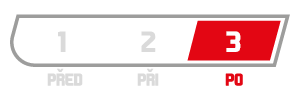 
Doporučené dávkování pro balení 450 g: ihned po fyzickém výkonu rozmíchejte 75 g ve 450 ml vody a vypijte po částech, v průběhu 20-30 minut. Obsah následně zapijte dalšími 200 ml vody. Nepřekračujte doporučené dávkování.
Použití pro balení 450 g: 1 odměrka = cca 25 g. Dle doporučeného dávkování rozmíchejte ve vodě. Po otevření skladujte při teplotě 25 °C a spotřebujte do 2 měsíců.Doporučené dávkování pro balení 10 x 75 g: obsah sáčku rozmíchejte ve vodě a vypijte po částech, v průběhu 20-30 minut po skončení fyzické aktivity. Nepřekračujte doporučené dávkování.Použití pro balení 10 x 75 g: poměr ředění je 75 g na 450 ml vody. Obsah následně zapijte dalšími 200 ml vody. Po namíchání mohou být v nápoji patrny nerozpuštěné částice. Je to přirozenou vlastností výrobku a není na závadu. Upozornění: Doplněk stravy, s cukry a sladidly. Vhodný zejména pro sportovce. Nenahrazuje pestrou stravu. Není určeno pro děti, těhotné a kojící ženy. Může snižovat srážlivost krve. Chraňte před teplem, mrazem a vlhkostí. Výrobek může obsahovat stopy sóji a mléčné bílkoviny. REGENER složení:

REGENER příchuť fresh apple: maltodextrin, glukóza, L-glutamin, L-leucin, regulátor kyselosti kyselina citronová, aroma, citronan hořečnatý, glukonát draselný, L-isoleucin, L-valin, L-arginin, protispékavá látka fosforečnan vápenatý, kyselina L-askorbová, zahušťovadlo karagenan, chlorid sodný, DL-a-tokoferyl-acetát, sladidla sukralóza a acesulfam K, extrakt Ginkgo biloba (24 % flavonů), barvivo beta karoten, organicky vázaný selen z kvasinek. Výrobek může obsahovat stopy sóji a mléčné bílkoviny. 

REGENER příchuť red fresh: maltodextrin, glukóza, L-glutamin, L-leucin, regulátor kyselosti kyselina citronová, citronan hořečnatý, glukonát draselný, L-isoleucin, L-valin, L-arginin, protispékavá látka fosforečnan vápenatý, koncentrát z červené řepy, kyselina L-askorbová, aroma, zahušťovadlo karagenan, chlorid sodný, DL-a-tokoferyl-acetát, sladidla sukralóza a acesulfam K, extrakt Ginkgo biloba (24 % flavonů), barvivo beta karoten, organicky vázaný selen z kvasinek. Výrobek může obsahovat stopy sóji a mléčné bílkoviny. REGENER100 g Dávka – 75 g Energetická hodnota 1583 kJ/372 kcal 1187 kJ/279 kcal Tuky 0 g 0 g    z toho nasycené mastné kyseliny 0 g 0 g Sacharidy 83,0 g 62,3 g    z toho cukry 24,6 g 18,5 g Vláknina 0 g 0 g Bílkoviny 7,3 g 5,5 g Sůl 0,25 g 0,19 g L-glutamin 2667 mg 2000 mg L-leucin 2000 mg 1500 mg L-isoleucin 1000 mg 750 mg L-valin 1000 mg 750 mg L-arginin 667 mg 500 mg Hořčík 173 mg = 46 % * 130 mg = 35 % * Selen 20 µg = 36 % * 15 µg = 27 % * Vitamin C 266 mg = 333 % * 200 mg = 250 % * Vitamin E 93 mg = 775 % * 70 mg = 583 % * Extrakt Ginkgo biloba 53 mg 40 mg * Referenční hodnota příjmu * Referenční hodnota příjmu * Referenční hodnota příjmu 